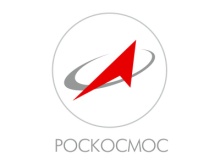 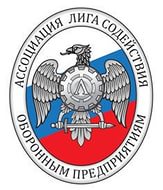 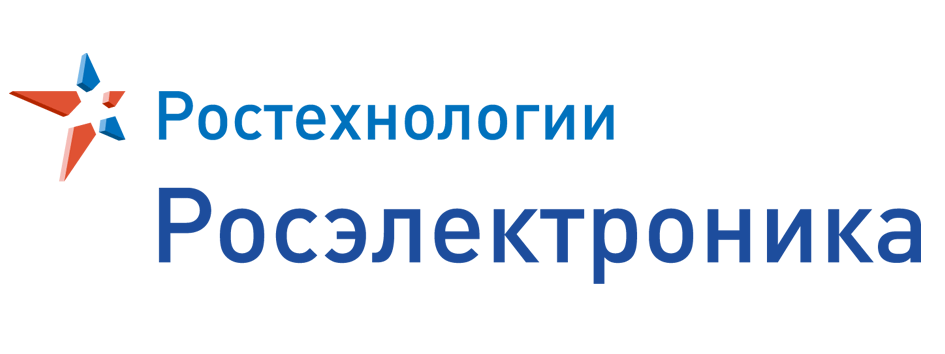 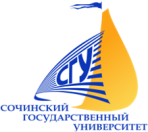 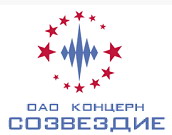 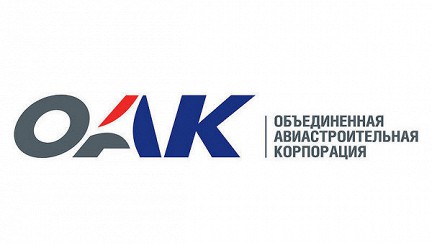 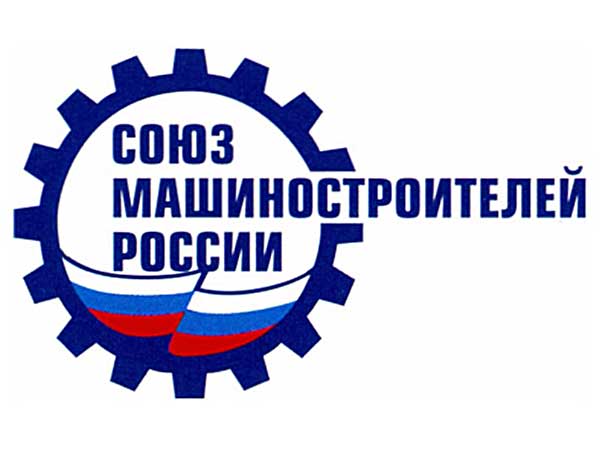 ФГБОУ ВО «Сочинский государственный университет»приглашает Вас к участиюв Многопрофильной инженерной олимпиаде «Звезда»(№ 39 в Перечне олимпиад школьников Министерства образования и науки Российской Федерации на 2016/2017 учебный год)___________________________________________________________________________________________Русский язык – с 6 по 11 класс (20 ноября 2016 г.)История – с 6 по 11 класс (4 декабря 2016 г.)Естественные науки (математика и физика) с 6 по 11 класс (11 декабря 2016 г.)Дорогой друг! Воспользуйся возможностью участия в Олимпиаде «Звезда» и у тебя появятся дополнительные преимуществапри поступлении в университет!Победители и призеры Многопрофильной инженерной олимпиады «Звезда», поступающие по программам бакалавриата и специалитета, соответствующим профилям олимпиады, принимаются без вступительных испытаний. Победители и призеры олимпиады «Звезда» получают наивысший результат (100 баллов) по общеобразовательному вступительному испытанию, соответствующему профилю олимпиады.При приеме на обучение в СГУ участникам Олимпиады начисляется 5 баллов в качестве учета индивидуальных достижений поступающих.Диплом победителя, призера и сертификат участника Многопрофильной инженерной олимпиады «Звезда» действителен в течение 4 лет.Дополнительная информация: в образовательном учреждении по месту учебы и на официальном сайте СГУ: www.sutr.ru в разделе «Звезда»